НАРУЧИЛАЦКЛИНИЧКИ  ЦЕНТАР ВОЈВОДИНЕул. Хајдук Вељкова бр. 1, Нови Сад(www.kcv.rs)ОБАВЕШТЕЊЕ О ЗАКЉУЧЕНОМ УГОВОРУ У  ПОСТУПКУ ЈАВНЕ НАБАВКЕ БРОЈ 28-14-П, партија 5Врста наручиоца: ЗДРАВСТВОВрста предмета: Опис предмета набавке, назив и ознака из општег речника набавке: набавка нерегистрованих лекова ван Д Листе лекова и регистрованих лекова са и ван  Листе лекова - humani hepatitis B imunoglobulin za intravensku primenu 40ml (50i.j./ml), за потребе трансплатације Клиничког центра Војводине33600000 – фармацеутски производиУговорена вредност: без ПДВ-а 6.689.110,00 динара, односно 7.358.021,00 динара са ПДВ-омКритеријум за доделу уговора: економски најповољнија понудаБрој примљених понуда: 1Понуђена цена: Највиша: 6.689.110,00 динараНајнижа: 6.689.110,00 динараПонуђена цена код прихваљивих понуда:Највиша: 6.689.110,00 динара Најнижа: 6.689.110,00 динараДатум доношења одлуке о додели уговора: 19.02.2014.Датум закључења уговора: 07.03.2014.Основни подаци о добављачу:„Беохем-3“ д.о.о., Трстењакова 9, БеоградПериод важења уговора: годину дана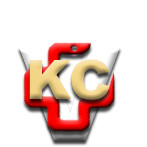 КЛИНИЧКИ ЦЕНТАР ВОЈВОДИНЕ21000 Нови Сад, Хајдук Вељка 1, Србија,телефон: + 381 21 487 22 05; 487 22 17; фаx : + 381 21 487 22 04; 487 22 16www.kcv.rs, e-mail: uprava@kcv.rs, ПИБ:101696893